DOKUZ EYLÜL ÜNİVERSİTESİ FİZİK TEDAVİ VE REHABİLİTASYON FAKÜLTESİ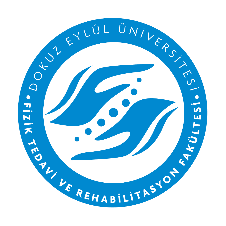 2023-2024 Güz 	Dönemi FZR 3041 Fizyoterapi I Dersi Uygulama Sınav Değerlendirme FormuTarih:                        Öğretim üyesi: .........................................................................        İmza: .............................1234567891011121314151617181920Öğrenci adı-soyadıSoru1Doğru patern seçimi (15p)Açıklama2Doğru teknik seçimi (15p)Açıklama3El tutuşları (10p)Açıklama4Komutlar (10p)Açıklama5Hasta ve fizyoterapist Pozisyonu (10p)Açıklama6Uygulama (40p)AçıklamaToplam (not)